Anexa   Termeni şi Condiţii de Livrare*Achiziția de ............Sub-Proiect: ” Creșterea ratei de retenție din primul an universitar de la Facultatea de Inginerie, Universitatea „Dunărea de Jos” din Galați”        Beneficiar: Universitatea ”Dunărea de Jos” din GalaţiOfertant: ____________________1.	Oferta de preț [a se completa de catre Ofertant]2.	Preţ fix:  Preţul indicat mai sus este ferm şi fix şi nu poate fi modificat pe durata executării contractului.Grafic de livrare: Livrarea se efectuează în cel mult _______ săptămâni de la semnarea Contractului/ Notei de Comanda, la destinația finală indicată, conform următorului grafic: [a se completa de către Ofertant]4.	Plata facturii se va efectua în lei, 100% la livrarea efectivă a produselor la destinaţia finală indicată, pe baza facturii Furnizorului şi a procesului - verbal de recepţie, conform Graficului de livrare.Plata se va face ulterior livrării produselor, nu mai târziu de 30 de zile de la transmiterea facturii, în contul prestatorului deschis la Trezoreria Statului.5.	Garanţie: Bunurile oferite vor fi acoperite de garanţia producătorului cel puţin 1 an de la data livrării către Beneficiar. Vă rugăm să menţionaţi perioada de garanţie şi termenii garanţiei, în detaliu.6.	Instrucţiuni de ambalare:  		Furnizorul va asigura ambalarea produselor pentru a împiedica avarierea sau deteriorarea lor în timpul transportului către destinaţia finală. 7. 	Specificaţii Tehnice:(de inserat specificațiile tehnice ale bunurilor):NUMELE OFERTANTULUI_____________________Semnătură autorizată___________________________Locul:Data:Nr. crt.(1)Denumirea produselor(2)Cant.(3)Pret unitar(4)Valoare Totala fără TVA(5=3*4)TVA(6=5* %TVA)Valoare totala cu TVA(7=5+6)123.4.TOTALNr. crt.Denumirea produselorCant.Termene de livrareA. Specificații tehnice solicitateB. Specificații tehnice ofertate[a se completa de către Ofertant]LOTUL VIIBirou, Scaun birou, Mese mobilier, Scaune si Etajeră arhivareCerinte minimale:1.  BirouBirou cu 1 usa si 1 sertar, nuanță fag, 120 x 74 x 60 cm, fabricat din PAL melaminat cu grosimea de 18 mm, capacul este cantuit cu cant ABS cu grosimea de 2 mm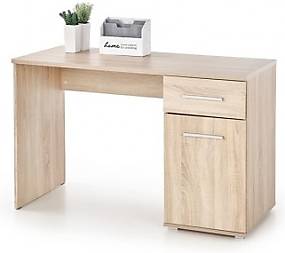 2. Scaun birou Scaun de birou ergonomic, Piele ecologica, Negru, cu roți, greutate maxima suportata 120 kg, dimensiuni minimale: 69,5 cm x 64 cm x 112-122 cm;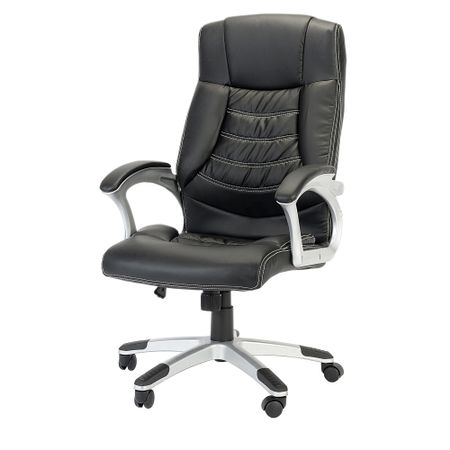 3. Mese mobilier 1200x800x750Material pal melaminat 18 mm,  Finisaj cant ABS 2 mm integral,  Structura metalica robusta din otel 40x40, vopsita in camp electrostatic.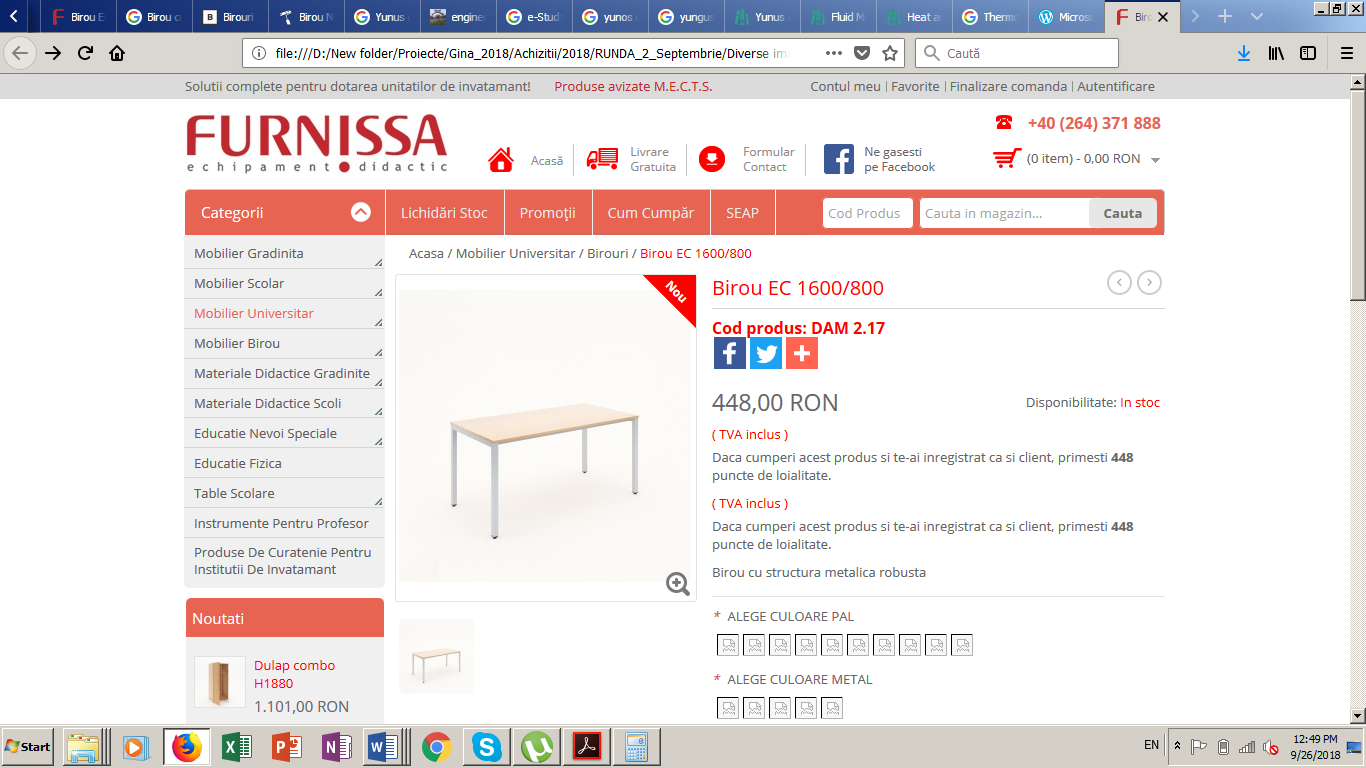 4. Scaune Scaun fix tapițat, Birou, Material tapiterie: textil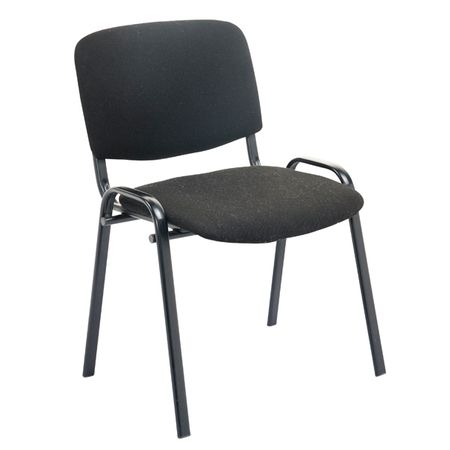 5. Etajeră arhivare, 800x380x1880, Material pal melaminat 18mm, Finisaj cant ABS 0.4 mm 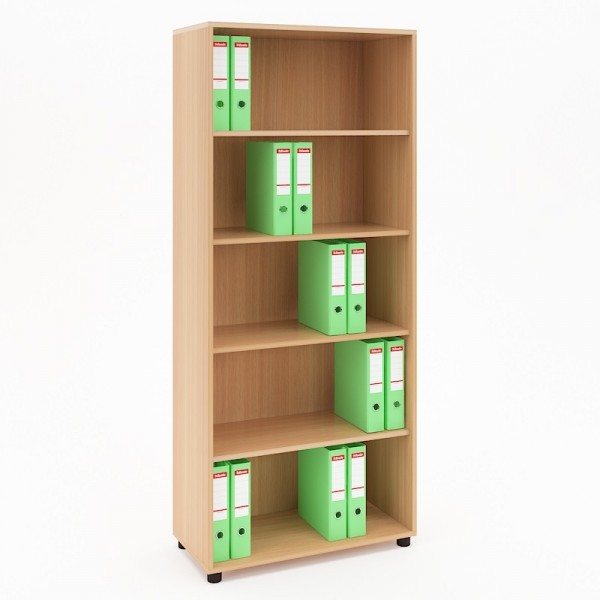 LOTUL VIIBirou, Scaun birou, Mese mobilier, Scaune si Etajeră arhivareCerinte minimale:1.  BirouBirou cu 1 usa si 1 sertar, nuanță fag, 120 x 74 x 60 cm, fabricat din PAL melaminat cu grosimea de 18 mm, capacul este cantuit cu cant ABS cu grosimea de 2 mm2. Scaun birou Scaun de birou ergonomic, Piele ecologica, Negru, cu roți, greutate maxima suportata 120 kg, dimensiuni minimale: 69,5 cm x 64 cm x 112-122 cm;3. Mese mobilier 1200x800x750Material pal melaminat 18 mm,  Finisaj cant ABS 2 mm integral,  Structura metalica robusta din otel 40x40, vopsita in camp electrostatic.4. Scaune Scaun fix tapițat, Birou, Material tapiterie: textil5. Etajeră arhivare, 800x380x1880, Material pal melaminat 18mm, Finisaj cant ABS 0.4 mm Marca / modelul produsuluiDescriere generalăLOTUL VIIIPachet Tabla interactivă + Videoproiector + Suport de perete + accesoriiCerinte minimale : Tabla interactiva 80", aspect 4:3, 
Dimensiunea totala: 1701 x 1283 mm
Dimensiunea proiectiei: 1636 x 1219 mm
Diagonala dimensiunii totale: 84”
Dimensiunea diagonalei interioare: 80.2”
Raport de aspect: 4:3
Materialul: Suprafata din otel vopsit in camp electrostatic, laminat, rezistent la zgarieturi, Tehnologie Nano;SOFTWARE DRAW VIEWRECUNOASTEREA GESTURILORVideoproiector, Functii si caracteristici: Moduri ECO avansate, Functie de afisare USB, LOTUL XMultifunctionala laser monocromCerinte minimale: A4, USB, Retea, Viteza printare alb/negru: 30, Rezolutie printare: pana la 1200 x 1200 dpi, Duplex: automatLOTUL IVToner negru pentru multifuncționalăMultifunctionala LOTUL X laser monocrom, A4, USB, Retea, Viteza printare alb/negru: 30, Rezolutie printare: pana la 1200 x 1200 dpi, Duplex: automatLOTUL VIILaptopCerinte minimale: Procesor Intel® Core™ i5-7200U, 3.10 GHz, 15.6", Full HD, 4GB, 500 GB, Intel® HD graphics 620, Endless OS